
О создании подразделения по профилактике коррупционных и иных правонарушений Администрации городского поселения Безенчук муниципального района Безенчукский Самарской областиВ соответствии с Федеральными законами от 06.10.2003 № 131-ФЗ «Об общих принципах организации местного самоуправления в Российской Федерации», от 25.12.2008г №273-ФЗ «О противодействии коррупции», в целях исполнения Указа Президента Российской Федерации от 15.07.2015 г. № 364 «О мерах по совершенствованию организации деятельности в области противодействия коррупции», руководствуясь Уставом городского поселения БезенчукПОСТАНОВЛЯЮ: 1.  Утвердить Положение о подразделении по профилактике коррупционных и иных правонарушений Администрации городского поселения Безенчук муниципального района Безенчукский Самарской области (приложение №1).2.  Создать в Администрации городского поселения Безенчук муниципального района Безенчукский Самарской области подразделение по профилактике коррупционных правонарушений  (приложение №2).3. Опубликовать настоящее постановление в газете «Вестник городского поселения Безенчук» и разместить на официальном сайте городского поселения Безенчук в сети Интернет.4. Настоящее Постановление вступает в силу со дня его официального опубликования.5. Контроль за выполнением настоящего Постановления оставляю за собой.Глава городского поселения                                                                              В.Н.ГуровИ.Н.Левин2-15-34   Приложение № 1к Постановлению Администрации городского поселения Безенчук от 28.06.2021г. № 275Положениео подразделении по профилактике коррупционных и иных правонарушенийАдминистрации городского поселения Безенчук муниципального района Безенчукский Самарской областиI. Общие положения1.       Настоящим положением определяются правовое положение, основные задачи и функции подразделения по профилактике коррупционных и иных правонарушений (далее - подразделение по профилактике коррупционных правонарушений) Администрации городского поселения Безенчук муниципального района Безенчукский Самарской области (далее – администрации поселения).2.       Подразделение по профилактике коррупционных правонарушений в своей деятельности руководствуется Конституцией Российской Федерации, федеральными конституционными законами, федеральными законами, указами и распоряжениями Президента Российской Федерации, постановлениями и распоряжениями Правительства Российской Федерации, правовыми актами Самарской области в сфере противодействия коррупции, настоящим положением.3.     Руководитель подразделения по профилактике коррупционных правонарушений несет персональную ответственность за деятельность этого подразделения.II. Основные задачи подразделения по профилактикекоррупционных правонарушений4.     Основными задачами подразделения по профилактике коррупционных правонарушений являются:а)    формирование у муниципальных служащих нетерпимости к коррупционному поведению;б)   профилактика коррупционных правонарушений в Администрации поселения;в)   разработка и принятие мер, направленных на обеспечение соблюдения муниципальными служащими запретов, ограничений и требований, установленных в целях противодействия коррупции;г)    осуществление контроля:- за соблюдением муниципальными служащими запретов, ограничений и требований, установленных в целях противодействия коррупции;- за соблюдением законодательства Российской Федерации о противодействии коррупции в организациях, созданных для выполнения задач, поставленных Администрацией поселения, а также за реализацией в них мер по профилактике коррупционных правонарушений.III. Основные функции подразделения по профилактикекоррупционных правонарушений5.  Подразделение по профилактике коррупционных правонарушений осуществляет следующие основные функции:а)  обеспечение соблюдения муниципальными служащими запретов, ограничений и требований, установленных в целях противодействия коррупции;б)   принятие мер по выявлению и устранению причин и условий, способствующих возникновению конфликта интересов на муниципальной службе;в)  обеспечение деятельности комиссии по соблюдению требований к служебному поведению муниципальных служащих и урегулированию конфликта интересов;г)  оказание муниципальным служащим консультативной помощи по вопросам, связанным с применением законодательства Российской Федерации о противодействии коррупции, а также с подготовкой сообщений о фактах коррупции;д) обеспечение соблюдения в Администрации поселения законных прав и интересов муниципального служащего, сообщившего о ставшем ему известном факте коррупции;е)  обеспечение реализации муниципальными служащими обязанности уведомлять представителя нанимателя (работодателя), органы прокуратуры Российской Федерации, иные федеральные государственные органы обо всех случаях обращения к ним каких-либо лиц в целях склонения их к совершению коррупционных правонарушений;ж)  осуществление проверки:- достоверности и полноты сведений о доходах, об имуществе и обязательствах имущественного характера, а также иных сведений, представленных гражданами, претендующими на замещение должностей муниципальной службы;- достоверности и полноты сведений о доходах, расходах, об имуществе и обязательствах имущественного характера, представленных муниципальными служащими в соответствии с законодательством Российской Федерации;- соблюдения муниципальными служащими запретов, ограничений и требований, установленных в целях противодействия коррупции;- соблюдения гражданами, замещавшими должности муниципальной службы, ограничений при заключении ими после увольнения с муниципальной службы трудового договора и (или) гражданско-правового договора в случаях, предусмотренных федеральными законами;з) подготовка в пределах своей компетенции проектов нормативных правовых актов по вопросам противодействия коррупции;и)  анализ сведений:- о доходах, об имуществе и обязательствах имущественного характера, представленных гражданами, претендующими на замещение должностей муниципальной службы;- о доходах, расходах, об имуществе и обязательствах имущественного характера, представленных муниципальными служащими в соответствии с законодательством Российской Федерации;- о соблюдении муниципальными служащими запретов, ограничений и требований, установленных в целях противодействия коррупции;- о соблюдении гражданами, замещавшими должности муниципальной службы, ограничений при заключении ими после увольнения с муниципальной службы трудового договора и (или) гражданско-правового договора в случаях, предусмотренных федеральными законами;к)   участие в пределах своей компетенции в обеспечении размещения сведений о доходах, расходах, об имуществе и обязательствах имущественного характера муниципальных служащих, их супруг (супругов) и несовершеннолетних детей на официальном сайте администрации поселения в информационно-телекоммуникационной сети "Интернет", а также в обеспечении предоставления этих сведений средствам массовой информации для опубликования;л)  организация в пределах своей компетенции антикоррупционного просвещения муниципальных служащих;м) осуществление иных функций в области противодействия коррупции в соответствии с законодательством Российской Федерации.6.  В целях реализации своих функций подразделение по профилактике коррупционных правонарушений:а) обеспечивает соответствие проводимых мероприятий целям противодействия коррупции и установленным законодательством Российской Федерации требованиям;б) подготавливает для направления в установленном порядке в федеральные органы исполнительной власти, уполномоченные на осуществление оперативно-розыскной деятельности, в органы прокуратуры Российской Федерации, иные федеральные государственные органы, территориальные органы федеральных государственных органов, государственные органы субъектов Российской Федерации, органы местного самоуправления, на предприятия, в организации и общественные объединения запросы об имеющихся у них сведениях о доходах, расходах, об имуществе и обязательствах имущественного характера муниципальных служащих, их супруг (супругов) и несовершеннолетних детей, о соблюдении ими запретов, ограничений и требований, установленных в целях противодействия коррупции;в) осуществляет в пределах своей компетенции взаимодействие с правоохранительными органами, а также (по поручению Главы поселения) с территориальными органами федерального государственного органа и с подведомственными ему федеральными службами и федеральными агентствами, с организациями, созданными для выполнения задач, поставленных перед Администрацией поселения, с гражданами, средствами массовой информации и другими организациями;г) проводит с гражданами и должностными лицами с их согласия беседы, получает от них пояснения по представленным в установленном порядке сведениям о доходах, расходах, об имуществе и обязательствах имущественного характера и по иным материалам;д) получает в пределах своей компетенции информацию от физических и юридических лиц (с их согласия);е) представляет в Комиссию по соблюдению требований к служебному поведению муниципальных служащих и урегулированию конфликта интересов информацию и материалы, необходимые для работы этой Комиссии;ж) проводит иные мероприятия, направленные на противодействие коррупции. Приложение № 2к Постановлению Администрации городского поселения Безенчук от 28.06.2021г. № 275Составподразделения по профилактике коррупционных и иных правонарушенийАдминистрации городского поселения Безенчук муниципального района Безенчукский Самарской областиАДМИНИСТРАЦИЯГОРОДСКОГО ПОСЕЛЕНИЯ БЕЗЕНЧУКмуниципального района БезенчукскийСамарской области446250,   п. г. т. Безенчукул. Нефтяников, д.12тел.: 2-14-51      факс: 2-14-51АДМИНИСТРАЦИЯГОРОДСКОГО ПОСЕЛЕНИЯ БЕЗЕНЧУКмуниципального района БезенчукскийСамарской области446250,   п. г. т. Безенчукул. Нефтяников, д.12тел.: 2-14-51      факс: 2-14-51 E-mail: gp-bezenchukso@yandex.ru E-mail: gp-bezenchukso@yandex.ruПОСТАНОВЛЕНИЕПОСТАНОВЛЕНИЕ             от  28.06.2021г_________________№ 275Гуров В.Н.Глава городского поселения Безенчук муниципального района Безенчукский Самарской областиРуководитель подразделенияПичужкин А.В.заместитель Главы городского поселения Безенчук муниципального района Безенчукский Самарской областичлен подразделенияЛевин И.Н.главный специалист Администрации городского поселения Безенчук муниципального района Безенчукский Самарской областичлен подразделенияМартынова Т.В.ведущий специалист Администрации городского поселения Безенчук муниципального района Безенчукский Самарской областичлен подразделения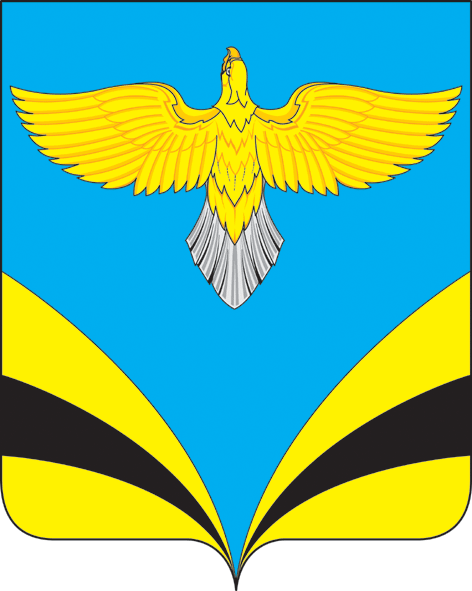 